Japan-ASEAN Science, Technology and Innovation Platform (JASTIP)JASTIP-Net 2019Collaborative Research Application FormDate: 2019／xx／xxTitle of Collaborative ResearchApplicant informationNote: If applied as a team, please attach the member list (See the last page of this form Annex I)Country/region target of the collaborative research (multiple countries/regions allowed)Collaborative research theme. Please choose the most relevant.Novelty of proposal/availability of co-funding5．Outline of collaborative research（Approx. 300 words）6. Relevance to Sustainable Development Goals (SDGs) if any. Choose the relevant SDG(s) and describe how expected outcomes of your research could contribute to achieving SDGs 7．Describe objective, justification and expected outputs of the proposed research (Approx. 500 words to no more than 2 pages. Please place figure and/or table as necessary）8．Describe your planned activities and their time frame and costs of the proposed research Annex I to 1. Applicant Information: Member list of the research teamName E-mail Field of studyAffiliationPosition/TitleAddressTel Partnership, Networking and Integrated Approach for Sustainable developmentPromoting partnership and networks and developing platforms (including ASEAN Centres and Networks) on research fields related to JASTIP focus areas among multiple stakeholders within the ASEAN Member States as well as with JapanFacilitating dialogues between STI sectors and policy makers in order to enable scientific services to contribute to implement APASTI 2016-2025 and to achieve UN SDGs Energy & Environment Joint LabImplementation Study of Renewable Energy in South East Asia.Bioresources & Biodiversity LabSustainable Utilization of Bioresources for Biorefinery, Bioremediation, Wood Construction, Food or MeSustainable utilization of bioresources for biorefinery, bioremediation, wood construction, food or medicinePlant improvement for agroforestry systems and carbon sequestration contributing to the mitigation of and/or adaptation to climate change.Financial support for participation in a workshop entitled "Stingless Bee Ecology and Meliponiculture (tentative)" in 23 October 2019 at Tangerang, Indonesia (Application for this category , please use Annex 1 "Application Form for Stingless Bee Networking Workshop" Deadline is 15 August 2020)Disaster Prevention Joint LabInnovative Ideas on Disaster Prevention, Mitigation and Recovery Technologies and Policies Peculiar to Each ASEAN Country. How to Cope with Trans-Boundary Disasters in the ASEAN Region Such as Tsunami, Flood, Drought and Haze.Understanding and Quantitative Evaluation of Disaster Risks Peculiar to ASEAN Countries.(Note) If your proposal is an existing/ongoing initiative, or part of /extension of an ongoing  programme, please provide its background information. Regardless of existing or new, if co-funding from your affiliation is possible, please describe the expected funding source and ammount.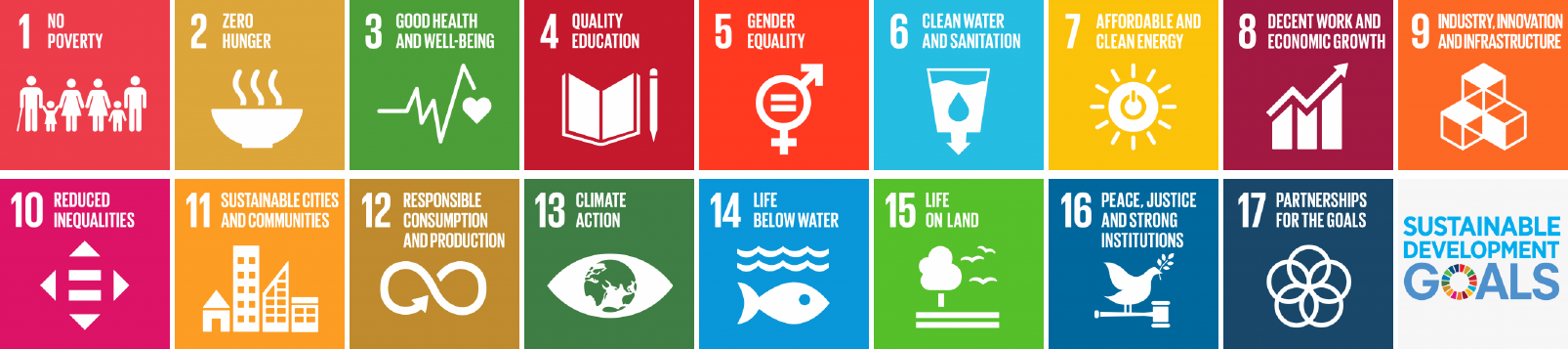 Indicate SDG(s) relevant to your proposal:Please describe briefly potential contribution of your research to SDG(s) or national priority(s):Objective JustificationExpected outputsNameRole in projectAffiliationPosition, titleE-mailTelNameRole in projectAffiliationPosition, titleE-mail Tel:NameRole in projectAffiliationposition, titleE-mail Tel:NameRole in projectAffiliationPosition, titleE-mail Tel:NameRole in projectAffiliationPosition, titleE-mail Tel: